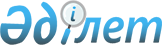 Қоғалы ауылдық округінің 2024-2026 жылдарға арналған бюджеті туралыҚызылорда облысы Шиелі аудандық мәслихатының 2023 жылғы 26 желтоқсандағы № 11/17 шешімі.
      "Қазақстан Республикасының Бюджет кодексі" Қазақстан Республикасы Кодексінің 75-бабының 2-тармағына, "Қазақстан Республикасындағы жергілікті мемлекеттік басқару және өзін-өзі басқару туралы" Қазақстан Республикасы Заңының 6-бабының 2-7 тармағына сәйкес Шиелі аудандық мәслихаты ШЕШІМ ҚАБЫЛДАДЫ:
      1. Қоғалы ауылдық округінің 2024-2026 жылдарға арналған бюджеті 1, 2 және 3-қосымшаларға сәйкес, оның ішінде 2024 жылға мынадай көлемдерде бекітілсін:
      1) кірістер – 84 519 мың теңге, оның ішінде:
      салықтық түсімдер – 1 305 мың теңге;
      трансферттер түсімі – 83 214 мың теңге;
      2) шығындар – 84 745,3 мың теңге;
      3) таза бюджеттік кредиттеу – 0;
      бюджеттік кредиттер – 0;
      бюджеттік кредиттерді өтеу – 0;
      4) қаржы активтерімен жасалатын операциялар бойынша сальдо – 0;
      қаржы активтерін сатып алу – 0;
      мемлекеттің қаржы активтерін сатудан түсетін түсімдер – 0;
      5) бюджет тапшылығы (профициті) – -226,3 мың теңге;
      6) бюджет тапшылығын қаржыландыру (профицитті пайдалану) – 226,3 мың тенге;
      қарыздар түсімі – 0;
      қарыздарды өтеу – 0;
      бюджет қаражаттарының пайдаланылатын қалдықтары – 226,3 мың тенге.
      Ескерту. 1-тармақ жаңа редакцияда - Қызылорда облысы Шиелі аудандық мәслихатының 11.03.2024 № 14/17 шешімімен (01.01.2024 бастап қолданысқа енгізіледі).


      2. 2024 жылға аудандық бюджеттен Қоғалы ауылдық округі бюджетіне берілетін бюджеттік субвенциялар көлемі 64 068 мың теңге сомасында белгіленсін.
      3. Осы шешім 2024 жылғы 1 қаңтардан бастап қолданысқа енгізіледі. Қоғалы ауылдық округінің 2024 жылға арналған бюджеті
      Ескерту. 1-қосымша жаңа редакцияда - Қызылорда облысы Шиелі аудандық мәслихатының 11.03.2024 № 14/17 шешімімен (01.01.2024 бастап қолданысқа енгізіледі). Қоғалы ауылдық округінің 2025 жылға арналған бюджеті Қоғалы ауылдық округінің 2026 жылға арналған бюджеті
					© 2012. Қазақстан Республикасы Әділет министрлігінің «Қазақстан Республикасының Заңнама және құқықтық ақпарат институты» ШЖҚ РМК
				
      Шиелі аудандық мәслихат төрағасы 

А.Жандарбеков
Шиелі аудандық мәслихатының
2023 жылғы 26 желтоқсандағы
№ 11/17 шешіміне 1-қосымша
Санаты 
Санаты 
Санаты 
Санаты 
Санаты 
Сомасы, мың теңге
Сыныбы
Сыныбы
Сыныбы
Сыныбы
Сомасы, мың теңге
 Кіші сыныбы
 Кіші сыныбы
 Кіші сыныбы
Сомасы, мың теңге
Атауы
Атауы
Сомасы, мың теңге
1. Кірістер
1. Кірістер
84 519
1
Салықтық түсімдер
Салықтық түсімдер
1 305
01
Табыс салығы
Табыс салығы
300
2
Жеке табыс салыгы
Жеке табыс салыгы
300
04
Меншiкке салынатын салықтар
Меншiкке салынатын салықтар
1 005
1
Мүлiкке салынатын салықтар
Мүлiкке салынатын салықтар
75
3
Жер салығы
Жер салығы
0
4
Көлiк құралдарына салынатын салық
Көлiк құралдарына салынатын салық
930
4
Трансферттердің түсімдері
Трансферттердің түсімдері
83 214
02
Мемлекеттiк басқарудың жоғары тұрған органдарынан түсетiн трансферттер
Мемлекеттiк басқарудың жоғары тұрған органдарынан түсетiн трансферттер
83 214
3
Ауданның (облыстық маңызы бар қаланың) бюджетінен трансферттер
Ауданның (облыстық маңызы бар қаланың) бюджетінен трансферттер
83 214
Фукционалдық топ 
Фукционалдық топ 
Фукционалдық топ 
Фукционалдық топ 
Фукционалдық топ 
Сомасы, мың теңге
Функционалдық кіші топ 
Функционалдық кіші топ 
Функционалдық кіші топ 
Функционалдық кіші топ 
Сомасы, мың теңге
Бюджеттік бағдарламалардың әкімшісі 
Бюджеттік бағдарламалардың әкімшісі 
Бюджеттік бағдарламалардың әкімшісі 
Сомасы, мың теңге
Бағдарламалар
Бағдарламалар
Сомасы, мың теңге
Атауы
2. Шығындар
84 745,3
01
Жалпы сипаттағы мемлекеттiк қызметтер
37 961
1
Мемлекеттiк басқарудың жалпы функцияларын орындайтын өкiлдi, атқарушы және басқа органдар
37 961
124
Аудандық маңызы бар қала, ауыл, кент, ауылдық округ әкімінің аппараты
37 961
001
Аудандық маңызы бар қала, ауыл, кент, ауылдық округ әкімінің қызметін қамтамасыз ету жөніндегі қызметтер
37 961
022
Мемлекеттік мекеменің күрделі шығыстары
0
07
Тұрғын үй-коммуналдық шаруашылық
28 721,8
3
Елді-мекендерді көркейту
28 721,8 
124
Аудандық маңызы бар қала, ауыл, кент, ауылдық округ әкімінің аппараты
 28 721,8
008
Елді мекендерде көшелерді жарықтандыру
 9 447,8
009
Елді мекендердің санитариясын камтамасыз ету
0
011
Елді мекендерді абаттандыру мен көгалдандыру
19 274
08
Мәдениет, спорт, туризм және ақпараттық кеңістiк
18 062
1
Мәдениет саласындағы қызмет
18 062
124
Аудандық маңызы бар қала, ауыл, кент, ауылдық округ әкімінің аппараты
18 062
006
Жергілікті деңгейде мәдени-демалыс жұмысын қолдау
18 062
12
Көлік және коммуникация
0
1
Автомобиль жолдары
0
124
Аудандық маңызы бар қала, ауыл, кент, ауылдық округ әкімінің аппараты 
0
045
Аудандық маңызы бар қала, ауыл, кент, ауылдық округтерде автомобиль жолдарынкурделі және орташа жөндеу
0
15
Трансферттер
0,5 
01
Трансферттер
0 
124
Аудандық маңызы бар қала, ауыл, кент, ауылдық округ әкімінің аппараты
0,5 
048
Пайдаланылмаған (толық пайдаланылмаған) нысаналы трансферттерді қайтару
0,5 
3. Таза бюджеттік кредит беру
0
4. Қаржы активтерімен жасалатын операциялар бойынша сальдо
0
5. Бюджет тапшылығы (профициті)
-226,3 
6. Бюджет тапшылығын қаржыландыру (профицитті пайдалану)
226,3 
8
Бюджет қаражатының пайдаланылатын қалдықтары
226,3 
1
Бюджет қаражатының қалдығы
0 
1
Бюджет қаражатының бос қалдықтары
226,3 
001
Бюджет қаражатының бос қалдықтары
226,3 Шиелі аудандық мәслихатының
2023 жылғы "26" желтоқсандағы
№ 11/17 шешіміне 2-қосымша
Санаты
Санаты
Санаты
Санаты
Санаты
Сомасы, мың теңге
Сыныбы
Сыныбы
Сыныбы
Сыныбы
Сомасы, мың теңге
Кіші сыныбы
Кіші сыныбы
Кіші сыныбы
Сомасы, мың теңге
Атауы
Атауы
Сомасы, мың теңге
1. Кірістер
1. Кірістер
68 167
1
Салықтық түсімдер
Салықтық түсімдер
1 357
01
Табыс салығы
Табыс салығы
312
2
Жеке табыс салығы
Жеке табыс салығы
312
04
Меншікке салынатын салықтар
Меншікке салынатын салықтар
1 045
1
Мүлікке салынатын салықтар
Мүлікке салынатын салықтар
78
3
Жер салығы
Жер салығы
0
4
Көлік құралдарына салынатын салық
Көлік құралдарына салынатын салық
967
4
Трансферттер түсімі
Трансферттер түсімі
66 810
02
Мемлекеттік басқарудың жоғары тұрған органдарынан түсетін трансферттер
Мемлекеттік басқарудың жоғары тұрған органдарынан түсетін трансферттер
66 810 
3
Аудандардың (облыстық маңызы бар қаланың) бюджетінен трансферттер
Аудандардың (облыстық маңызы бар қаланың) бюджетінен трансферттер
66 810
Функционалдық топтар
Функционалдық топтар
Функционалдық топтар
Функционалдық топтар
Функционалдық топтар
Сомасы, мың теңге
Функционалдық кіші топтар
Функционалдық кіші топтар
Функционалдық кіші топтар
Функционалдық кіші топтар
Сомасы, мың теңге
Бюджеттік бағдарламалардың әкімшілері
Бюджеттік бағдарламалардың әкімшілері
Бюджеттік бағдарламалардың әкімшілері
Сомасы, мың теңге
Бюджеттік бағдарламалар (кіші бағдарламалар)
Бюджеттік бағдарламалар (кіші бағдарламалар)
Сомасы, мың теңге
Атауы
Сомасы, мың теңге
2. Шығындар
68 167
01
Жалпы сипаттағы мемлекеттiк қызметтер
39 479
1
Мемлекеттiк басқарудың жалпы функцияларын орындайтын өкiлдi, атқарушы және басқа органдар
39 479
124
Аудандық маңызы бар қала, ауыл, кент, ауылдық округ әкімінің аппараты
39 479
001
Аудандық маңызы бар қала, ауыл, кент, ауылдық округ әкімінің қызметін қамтамасыз ету жөніндегі қызметтер
39 479
07
Тұрғын үй-коммуналдық шаруашылық
9 903
3
Елді мекендерді көркейту
9 903
124
Аудандық маңызы бар қала, ауыл, кент, ауылдық округ әкімінің аппараты
9 903
008
Елді мекендердегі көшелерді жарықтандыру
9 590
011
Елді мекендерді абаттандыру мен көгалдандыру
312
08
Мәдениет, спорт, туризм және ақпараттық кеңістiк
18 784
1
Мәдениет саласындағы қызмет
18 784
124
Аудандық маңызы бар қала, ауыл, кент, ауылдық округ әкімінің аппараты
18 784
006
Жергілікті деңгейде мәдени-демалыс жұмыстарын қолдау
18 784
15
Трансферттер
0
1
Трансферттер
0
124
Аудандық маңызы бар қала, ауыл, кент, ауылдық округ әкімінің аппараты
0
048
Пайдаланылмаған(толық пайдаланылмаған) нысаналы трансферттерді қайтару
0
3. Таза бюджеттік кредит беру
0
4. Қаржы активтерімен операциялар бойынша сальдо
0
5. Бюджет тапшылығы (профициті)
0
6. Бюджет тапшылығын қаржыландыру (профицитін пайдалану)
0
8
Бюджет қаражатының пайдаланылатын қалдықтары
0
01
Бюджет қаражаты қалдықтары
0
1
Бюджет қаражатының бос қалдықтары
0
001
Бюджет қаражатының бос қалдықтары
0Шиелі аудандық мәслихатының
2023 жылғы "26" желтоқсандағы
№ 11/17 шешіміне 3-қосымша
Санаты
Санаты
Санаты
Санаты
Санаты
Сомасы, мың теңге
Сыныбы
Сыныбы
Сыныбы
Сыныбы
Сомасы, мың теңге
Кіші сыныбы
Кіші сыныбы
Кіші сыныбы
Сомасы, мың теңге
Атауы
Атауы
Сомасы, мың теңге
1. Кірістер
1. Кірістер
70 894
1
Салықтық түсімдер
Салықтық түсімдер
1 411
01
Табыс салығы
Табыс салығы
324
2
Жеке табыс салығы
Жеке табыс салығы
324
04
Меншікке салынатын салықтар
Меншікке салынатын салықтар
1 087
1
Мүлікке салынатын салықтар
Мүлікке салынатын салықтар
81
3
Жер салығы
Жер салығы
0
4
Көлік құралдарына салынатын салық
Көлік құралдарына салынатын салық
1 006
4
Трансферттер түсімі
Трансферттер түсімі
69 482
02
Мемлекеттік басқарудың жоғары тұрған органдарынан түсетін трансферттер
Мемлекеттік басқарудың жоғары тұрған органдарынан түсетін трансферттер
69 482
3
Аудандардың (облыстық маңызы бар қаланың) бюджетінен трансферттер
Аудандардың (облыстық маңызы бар қаланың) бюджетінен трансферттер
69 482
Функционалдық топтар
Функционалдық топтар
Функционалдық топтар
Функционалдық топтар
Функционалдық топтар
Сомасы, мың теңге
Функционалдық кіші топтар
Функционалдық кіші топтар
Функционалдық кіші топтар
Функционалдық кіші топтар
Сомасы, мың теңге
Бюджеттік бағдарламалардың әкімшілері
Бюджеттік бағдарламалардың әкімшілері
Бюджеттік бағдарламалардың әкімшілері
Сомасы, мың теңге
Бюджеттік бағдарламалар (кіші бағдарламалар)
Бюджеттік бағдарламалар (кіші бағдарламалар)
Сомасы, мың теңге
Атауы
Сомасы, мың теңге
2. Шығындар
70 894
01
Жалпы сипаттағы мемлекеттiк қызметтер
41 058
1
Мемлекеттiк басқарудың жалпы функцияларын орындайтын өкiлдi, атқарушы және басқа органдар
41 058
124
Аудандық маңызы бар қала, ауыл, кент, ауылдық округ әкімінің аппараты
41 058
001
Аудандық маңызы бар қала, ауыл, кент, ауылдық округ әкімінің қызметін қамтамасыз ету жөніндегі қызметтер
41 058
07
Тұрғын үй-коммуналдық шаруашылық
10 299
3
Елді мекендерді көркейту
10 299
124
Аудандық маңызы бар қала, ауыл, кент, ауылдық округ әкімінің аппараты
9 974
008
Елді мекендердегі көшелерді жарықтандыру
9974
011
Елді мекендерді абаттандыру мен көгалдандыру
324
08
Мәдениет, спорт, туризм және ақпараттық кеңістiк
19 535
1
Мәдениет саласындағы қызмет
19 535
124
Аудандық маңызы бар қала, ауыл, кент, ауылдық округ әкімінің аппараты
19 535
006
Жергілікті деңгейде мәдени-демалыс жұмыстарын қолдау
19 535
15
Трансферттер
0
1
Трансферттер
0
124
Аудандық маңызы бар қала, ауыл, кент, ауылдық округ әкімінің аппараты
0
048
Пайдаланылмаған(толық пайдаланылмаған) нысаналы трансферттерді қайтару
0
3. Таза бюджеттік кредит беру
0
4. Қаржы активтерімен операциялар бойынша сальдо
0
5. Бюджет тапшылығы (профициті)
0
6. Бюджет тапшылығын қаржыландыру (профицитін пайдалану)
0
8
Бюджет қаражатының пайдаланылатын қалдықтары
0
01
Бюджет қаражаты қалдықтары
0
1
Бюджет қаражатының бос қалдықтары
0
001
Бюджет қаражатының бос қалдықтары
0